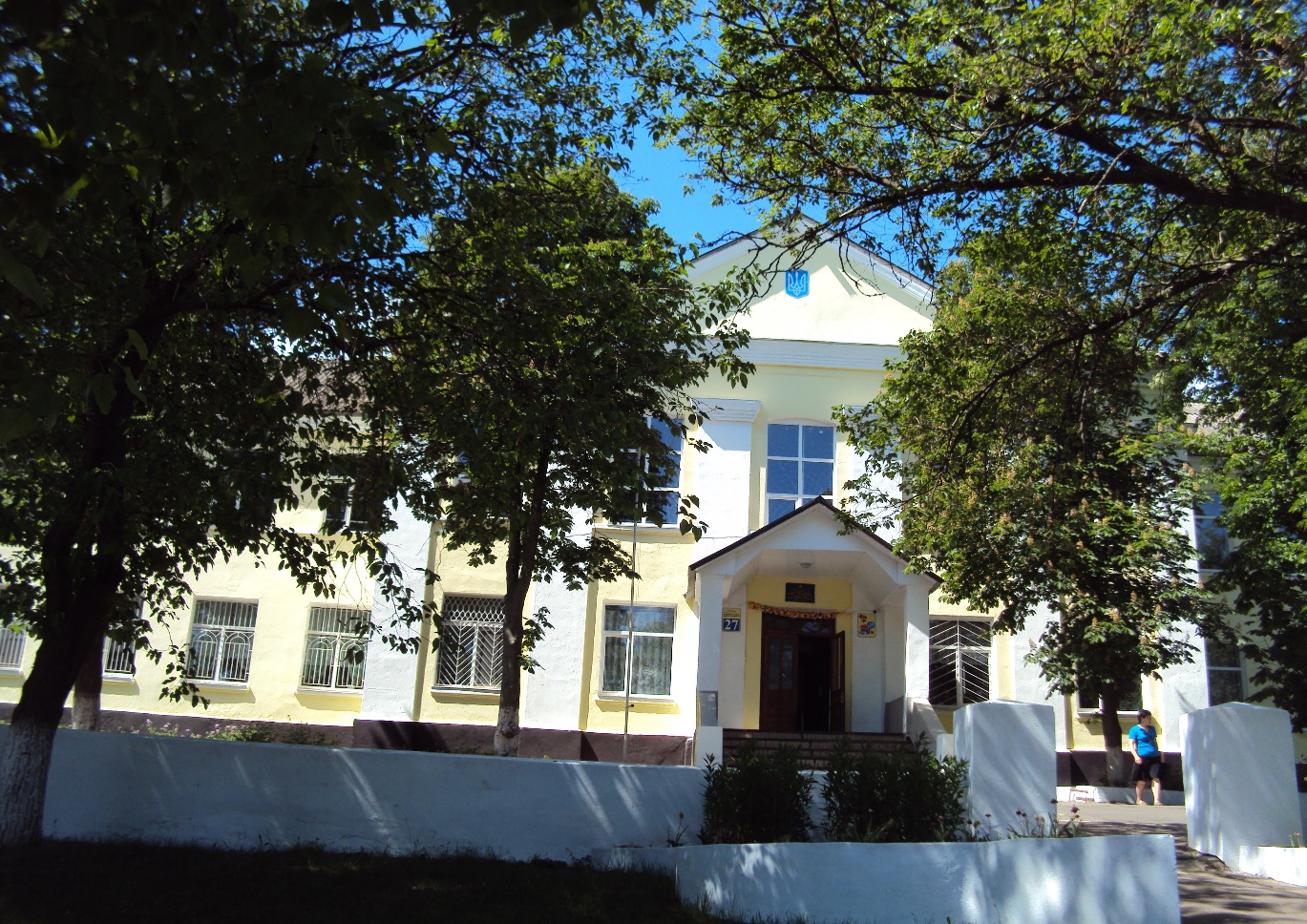 План розвиткуА-Іванівського НВК «ЗОШ І-ІІІ ст. - ДНЗ»Зміст                      4.10. Залучення бюджетних коштів та інвестицій                           26                      4.11. Опис інвестиційних потреб НВК                                             28ІІІ.   Висновки                                                                                                                   3.1.   План розвитку А-Іванівського НВК на 2017 – 20121 рр.                    29        3.2.   Критерії оцінювання А-Іванівського НВК  на 2017 – 2021 рр.          31                           І. ВступЗавдання школи - навчити жити,наша школа - школа життя.
Ми повинні виховувати людину,здатну створити своє власне життя,
здатну до самовизначення…	Підготовка перспективного плану розвитку А-Іванівського НВК «ЗОШ І – ІІІ ступенів – ДНЗ» Миколаївської районної ради Одеської області на 2018-2021 рр. зумовлена якісним оновленням змісту освіти, який полягає в необхідності привести її у відповідність із європейськими стандартами, потребами сучасного життя, запитами суспільства щодо якісної та доступної освіти. Пріоритетними напрямами розвитку освіти  є формування високого рівня інформаційної культури кожного члена суспільства, держави; упровадження сучасних інформаційних технологій у навчально-виховний процес.  Метою сучасної освіти є всебічний розвиток людини як особистості та найвищої цінності суспільства, її талантів, інтелектуальних, творчих і фізичних здібностей, формування відповідальних громадян , які здатні до свідомого суспільного вибору та спрямування своєї діяльності на користь іншим людям і суспільству. Сучасне суспільство  переходить до постіндустріальної  доби, в якій цивілізація стає інформаційною. З тим нагальною залишається здатність особистості формувати міжособистісні стосунки, вступати в комунікацію, володіти різними соціальними ролями. Проблема активного використання інформаційно-комунікаційних та комунікативних технологій стає все актуальнішою.  Одночасно обов’язковою умовою використання сучасних педагогічних технологій, методичних заходів є збереження фізичного та психічного здоров’я учнів, формування позитивного ставлення до здорового способу життя.Перспективний план  визначає основні шляхи розвитку НВК. Він скеровує педагогів до реалізації ціннісних пріоритетів особистості, задоволення освітніх потреб молоді, створення розвивального середовища, у якому б реалізувалася сучасна модель випускника, особистості, що володіє технологіями усного та письмового спілкування різними мовами, у тому числі й комп’ютерного програмування, уключаючи спілкування через Інтернет.План розвитку НВК спрямований у площину цінностей особистісного розвитку, варіативності й відкритості, прозорості  освітньої системи закладу, зумовлює модернізацію чинників, які впливають на якість навчально-виховного процесу, змісту освіти, форм і методів навчання й виховання, системи контролю й оцінювання, управлінських рішень, взаємовідповідальності всіх учасників навчально-виховного процесу.Перспективний план  розвитку навчального закладу є комплексом методичних, матеріально-технічних та управлінських проектів із визначенням шляхів їх реалізації. У ньому максимально враховані потреби педагогічного, учнівського та батьківського колективів школи.У розділах, з яких складається план, сплановані наступні завдання:поліпшення розвитку матеріально-технічної бази НВК;удосконалення мережі класів та збільшення контингенту учнів;забезпечення розвитку кадрового потенціалу, плану проходження курсової перепідготовки та атестації педагогічних працівників;забезпечення реалізації основних напрямків методичної, виховної роботи школи;удосконалення профілізації навчання;забезпечення внутрішньошкільного контролю за викладанням предметів.Основними результатами перспективного плану розвитку НВК будуть удосконалення й модернізація сучасного освітнього середовища закладу, системні позитивні зміни, підвищення рівня та якості освіти. План дає можливість виробити стратегічні та пріоритетні напрями діяльності школи на найближчі 3 роки.ІІ. План розвитку НВК  на 2018-2021 рр.                                              1. Загальні положення   	Пріоритетним напрямком сучасної освітньої системи України, що підтверджено сучасними державними законами та нормативними документами, є доступ до якісної освіти, до найкращих світових  здобутків у освітній галузі.Новий Державний стандарт початкової освіти,стандарти  базової і повної загальної середньої освіти орієнтує педагогів на перехід від декларування переваг особистісної моделі до її практичного впровадження. Визначено вимоги до навчальних досягнень учнів, які відповідають змісту і структурі предметних компетентностей  (учень знає, розуміє, застосовує, аналізує, виявляє ставлення, оцінює, тощо). Разом із предметною підготовкою за роки здобуття загальної середньої освіти діти мають оволодіти десятьма ключовими компетентностями,  до яких, згідно з міжнародними домовленостями, віднесено: уміння вчитися, спілкуватися державною та  рідною , іноземними мовами; математична , компетентності в галузі природознавства і технологій; інформаційно- цифрова; соціальна і громадянська; загальнокультурна; підприємницька; здоров’язберігаюча, екологічна грамотність.  Державний стандарт ґрунтується на засадах особистісно орієнтованого, компетентнісного та ціннісного підходів. Важливий  нюанс -  усі галузі  мають формувати всі ключові компетентності.   Основна мета діяльності навчального закладу – перехід  на новий зміст освіти, заснований  на формуванні  компетентностей , потрібних для успішної самореалізації в суспільстві   кожного учня. Цьому сприяє застосування новітніх досягнень педагогіки та психології, використання інноваційних технологій навчання, комп’ютеризація навчально-виховного процесу.   Навчально-виховний процес навчального закладу спрямований на формування у випускника школи якостей, необхідних для життєвого та професійного визначення:орієнтації у сучасних реаліях і підготовленості до життя у ХХІ столітті;здатність до самовизначення, саморозвитку, самоосвіти;вільне володіння двома і більше іноземними мовами;наявність життєвого досвіду спілкування, роботи в колективі, під керівництвом, самостійно, з літературою;високий рівень освіченості, культури, здатність до творчої праці, професійного розвитку, застосування комунікативних компетенцій, упровадження у своїй діяльності ІКТ;вільне володіння комп’ютером,  високий рівень культури користування ІКТ; готовність до вибору професії відповідно до своїх здібностей та можливостей, потреб ринку праці;сформовані трудова та моральна життєва мотивації, активна громадянська і професійна позиції.   Досконале  володіння ІКТ та розвинуті комунікативні здібності зумовлюють досягнення життєвого успіху, позитивного соціального іміджу особистості у сучасному суспільстві. Тому розвиток та практичне застосування саме комунікативних та інформаційно-комунікаційних компетенцій  учнів в умовах особистісно- зорієнтованого і діяльнісного підходів є ключовими положеннями перспективного плану навчального закладу.   Варто зазначити, що у сучасних умовах міжособистісна комунікація є не лише умовою соціального буття людини, але і найважливішою складовою професійної діяльності фахівця. У цих умовах кваліфікованість та успішність виконання професійних завдань залежить від якості взаємодії з людьми в конкретних соціокультурних та професійних ситуаціях.  Комунікативна компетентність – здатність особистості застосовувати у конкретному виді спілкування знання мови, способи взаємодії з людьми, які оточують її та перебувають на відстані, навички роботи у групі, володіння різними соціальними ролями. Складовими комунікативної компетентності є комунікативні здібності, комунікативні вміння, комунікативні знання.   Комунікативно-особистісний потенціал є інтегруючим компонентом соціального інтелекту як складового потенціалу особистості, що визначається її можливостями у сфері міжособистісної взаємодії, які реалізуються за наявності у людини комунікативних здібностей, умінь та навичок. Одним із пріоритетних  завдань сучасної школи є розвиток саме комунікативних компетентностей  учнів, у тому числі:толерантність;висока комунікативність;творча активність;рефлективність;емпативність;сенситивність.    Однією із першочергових задач школи є підготовка учнів до життя та діяльності в умовах інформаційного суспільства, сформувати у них навички самостійного пошуку, оцінювання та систематизації інформації, культури спілкування та безпечного користування Інтернетом.   Разом з тим успішній діяльності сучасного навчального закладу сприяє інформатизація самого навчально-виховного процесу та управління закладом.Актуальність проблеми впровадження інформаційних технологій в управлінську діяльність та освітній процес зумовлена деякими суперечностями:між підвищенням вимог до якості професійної діяльності освітян у галузі інформаційних технологій і непідготовленістю педагогічних кадрів;між існуючими теоретичними передумовами інформатизації освіти та недостатньою розробленістю науково-методичних і практичних аспектів підвищення кваліфікації педагогів із проблеми інформаційних технологій навчання та інформатизації управління закладом освіти.В основу плану покладено системний підхід, спрямований на розв’язання проблеми створення, розвитку та використання інформаційних та комунікаційних технологій у навчальному закладі. Інформатизація управлінської діяльності спрямована на автоматизацію роботи, створення єдиного інформаційного освітнього простору закладу, оперативне одержання необхідної інформації, ефективне використання комп’ютерної та телекомунікаційної техніки, що має на меті досягнення ефективного управління якістю педагогічного процесу.Створення єдиного інформаційного освітнього простору ґрунтується на таких принципах як: інформаційна й аналітична відкритість, доступність;прогнозування;гнучкість управління; оптимальність функціонування закладу в системі освіти; відокремленість функцій управління. Використання нових інформаційних технологій у процесі управління якістю освітнього процесу передбачає реалізацію такого комплексу педагогічних умов:-  використання психолого-педагогічних закономірностей та принципів в процесі навчання школярів та підвищення кваліфікації педагогів із проблеми сучасних інформаційних технологій;- мотивування діяльності педагогів щодо використання сучасних інформаційних технологій в освітньому процесі;-  наявність єдиного інформаційного освітнього простору, що динамічно розвивається,  в навчальному закладі. Що ж необхідно змінити в навчальному процесі.  Основна новація – орієнтація на компетентності учня, тобто не лише на знання та навички , а й на вміння застосовувати їх на практиці. В обов’язкових результатах навчання передбачено, що Стандарт спирається на принципи  презумпції талановитості дитини, здоров’я та безпеки. Вперше затверджується  право дитини на навчання через гру. Розвиток особистості передбачає плекання самостійності , незалежного мислення, самоповаги та впевненості. А радість пізнання школа має забезпечити, зробивши акцент на творчості, дослідницькій та проектній  діяльності, руховій активності.  	  Ось у цьому й полягає основний задум і сенс глобальної реформи освіти. І це фактично перша спроба реформування освіти, яка б зачіпала саму людину - суб'єкта процесу навчання, розвитку та виховання. Нинішня реформа освіти ставить перед собою дуже складну мету: створити таку педагогічну систему, за якою кожна окрема дитина отримала б невичерпні можливості для повної самореалізації закладених у ній покликань, здібностей і неповторного таланту. Кінцевими продуктами успішного функціонування такої особистісно-зорієнтованої педагогічної системи має стати нова людина, нове суспільство і новий світ. І досягти бажаних результатів можна тільки за умови свободи у навчанні й великої справжньої відповідальності учня за якість свого життя. І завдання, яке стоїть зараз перед вчителями, це - створення нового педагогічного середовища, налаштованого на персональний талант кожної дитини. Першочергове завдання - зорієнтувати навчання та розвиток учнів на індивідуальні можливості та потреби дитини. Наступний крок -  виховати в дитині потребу та пробудити в ній природне бажання розвиватися. Як результат, ми не зможемо зробити школу, яка буде конкурентоспроможною на ринку освітніх послуг і не будемо дивуватися низьким результатам своєї праці.2. Мета та завданняМета: створення цілісної системи розвитку комунікативної та комунікаційної культури учасників навчально-виховного процесу.На реалізацію визначеної мети спрямовані основні завдання діяльності: апробація та впровадження сучасних інформаційно-комунікаційних та комунікативних технологій у навчально-виховному процесі та в управлінській діяльності школи;забезпечення застосування інформаційних технологій в навчально-виховному процесі та управлінській діяльності закладу освіти;створення єдиного інформаційного простору закладу освіти з подальшою інтеграцією його в систему відкритої освіти;упровадження у навчально-виховний процес новітніх інформаційних технологій навчання;упровадження заходів  у навчальній та виховній діяльності, спрямованих на розвиток писемної та усної комунікації, навичок роботи в групі, самопрезентації, ораторського мистецтва  учнів; запровадження в навчально-виховний процес здоров’язберігаючих технологій, створення безпечних умов навчання та виховання дітей;створення шкільного середовища, що сприятиме прагненню учнів до самопізнання, самоаналізу, саморозвитку. Основними очікуваними результатами вирішення цих завдань є:формування культури спілкування та інформаційної культури учасників навчально-виховного процесу; автоматизація типових операцій;упорядкування інформаційного обміну баз даних;автоматизація збору даних і статистичних звітів, що періодично формуються за визначеними формами;мотиваційний аспект набуття знань учнями;розвиток соціальної та комунікативної активності учнів;формування в  учнів навичок ефективного спілкування;   формування у учнів культури збереження і зміцнення свого здоров’я; створення безпечного толерантного шкільного середовища;формування системи моніторингу освітнього процесу з метою аналізу стану та динаміки розвитку закладу освіти;надати доступ педагогічним працівникам та учням до світових інформаційних ресурсів та технологій;оснастити заклад сучасними навчальними та управлінськими комп’ютерними комплексами;підняти навчально-виховний процес на новий якісний рівень.3. Зміст діяльності  Загальними засадами визначення нового змісту освіти є гуманізація, інтеграція, науковість, широке застосування новітніх інформаційних технологій, педагогіки партнерства.В основу змісту діяльності школи покладено заняття, які дозволяють формувати у учнів цілісне сприйняття світу, визначення сфери діяльності відповідно до своїх здібностей і можливостей.Напрям діяльності з розвитку комунікативної компетентності учасників навчально-виховного процесу передбачає запровадження виховних заходів та використання у навчальній діяльності інноваційних технологій з метою розвитку наступних складових комунікативної компетентності: орієнтованість у різноманітних ситуаціях спілкування, яка заснована на знаннях і життєвому досвіді індивіда; спроможність ефективно взаємодіяти з оточенням завдяки розумінню себе й інших при ситуативній видозміні психічних станів, міжособистісних відносин і умов соціального середовища; адекватна орієнтація в собі – власному психологічному потенціалі, потенціалі партнера, у ситуації;готовність і уміння будувати контакт з людьми;внутрішні засоби регуляції комунікативних дій;знання, уміння і навички конструктивного спілкування;внутрішні ресурси, необхідні для побудови ефективної комунікативної дії у визначеному колі ситуацій міжособистісної взаємодії.Навчальний заклад працює відповідно до плану роботи, основним документом, що регулює навчальний процес є робочі навчальні плани, які складаються на основі типових навчальних планів, затверджених Міністерством освіти і науки України. 4. Основні шляхи реалізації перспективного плану на період 2018-2021 рр.4.1. Розвиток матеріально-технічної бази школиКомунальна установа Андрієво-Іванівський  навчально-виховний  комплекс «Загальноосвітня школа І – ІІІ ступенів  - дошкільний навчальний заклад» Миколаїавської районної  ради Одеської області  розташована за адресою: 67021, с. Андрієво-Іванівка. вул.Центральна, буд. 27. Телефон (048)57-95-2-61; аivanovo@ukr.net; сайт школи:  аivanovoukrnet.odessaedu.netВведена в експлуатацію у 1956 році, будівля школи з  каменя ракушняка. Проектна потужність – 400 учнів.Забезпеченість навчальними кабінетами: кабінети фізики;        кабінет хімії та біології;        кабінет української мови й літератури;        кабінет англійської мови; кабінет історії;        кабінет зарубіжної літератури;        кабінет географії;        кабінет математики;        комп’ютерний клас із підключенням до мережі Інтернет;                змішана майстерня (слюсарна, столярна) ;        спортивний зал;        спортивний майданчик;        дитячі майданчик  для вихованців ДНЗ  ( три);        бібліотека  та читальний зал.Актуальними проблемами залишаються питання поліпшення матеріально-технічної бази закладу, а саме: капітальний ремонт спортивного залу ,  майстерні;  придбання комп’ютерної та розмножувальної техніки, капітальний ремонт даху будівлі школи та ДНЗ , часткова заміна електроламп на енергозберігаючі та інше. Перспективний план поліпшення матеріально-технічної бази навчального закладу Щорічно необхідно проводити косметичні ремонти приміщень школи та ДНЗ, озеленення території, придбання мультимедійного обладнання для кабінетів ( в т. ч для початкових класів), повна заміна класних дошок. Нагальною проблемою є підключення закладу до швидкісного Інтернету ( в т. ч. бібліотеки , забезпечення єдиною комп’ютерною мережею).4.2. Мережа класів та груп ,  контингент учнівСтаном на 01 січня 2018 року у школі функціонує 11 класів, у яких навчається 213 учнів, середня наповнюваність становить 19.5. Учні 1-11 класів працюють у 5-ти денному режимі.У НВК навчаються діти із трьох сільських рад  та діти із А-Іванівської загальноосвітньої школи І- ІІ ступенів для дітей-сиріт та дітей позбавлених батьківського піклування:А-Іванівська сільська рада – 147Ісаївська сільська рада – 34Настасіївська сільська рада - 5А-Іванівської загальноосвітньої школи І- ІІ ступенів для дітей-сиріт та дітей позбавлених батьківського піклування – 274.3. Розвиток кадрового потенціалуСтаном на 1 січня 2018 року в навчальному закладі працює  26  педагогічних працівників, з них 1 вихователь ГПД, 1 педагог-організатор, 1 практичний психолог, 1 педагогічний  працівник знаходяться у відпустці по догляду за дитиною, 1 – сумісник.Розподіл педкадрів за освітою:Із загальної кількості педагогічних працівників мають освітньо-кваліфікаційний рівень: спеціаліст вищої категорії –11 , спеціаліст І категорії – 3, спеціаліст ІІ категорії – 1, спеціаліст –11 . Стаж педагогічної роботи: У навчальному закладі працює 4 учителів пенсійного віку (учитель хімії, учитель математики, початкових класів, вчитель української мови ).Потреба в кадровому забезпеченні на наступні 5 років:4.4. Перспективний план проходження курсової перепідготовки та атестації педагогічних працівниківСистема заходів методичного характеру має бути максимально спрямована на формування професійно-педагогічної та соціально-психологічної культури педагогів, розширення та поглиблення знань, впровадження ними нових педагогічних ідей, технології навчання та виховання в сучасних умовах.4.5.  Основні напрямки методичної роботи                   Структура   методичної   роботи НВКОсновні завдання методичної роботи:створення цілісної системи методичної роботи, яка ґрунтується на досягненнях науки, передового досвіду, спрямована на всебічне підвищення професійної майстерності кожного вчителя, на збагачення й розвиток творчого потенціалу педагогічного колективу НВК; вивчення нормативно-правових та інструктивно-методичних документів  про освіту; підвищення рівня управлінської діяльності, загальної культури педагогічного колективу; дослідження рівня ефективності застосування індивідуальної, групової та колективної форми організації методичної роботи; систематичне вивчення й аналіз навчальних планів, програм, підручників, навчальних посібників, методичних рекомендацій щодо вивчення шкільних дисциплін; вивчення, узагальнення, упровадження, популяризація передового педагогічного досвіду;здійснення психолого-діагностичного супроводу методичної роботи з педагогічними кадрами;керівництво роботою методичних підрозділів та координація їхньої діяльності;активне впровадження й використання досягнень, рекомендацій психолого-педагогічної науки;створення організаційних умов для безперервного вдосконалення фахової освіти та кваліфікації педагогічних працівників;залучення педагогів до методичної та дослідницької роботи;удосконалення навчально-виховного процесу шляхом   упровадження нових педагогічних технологій;проведення системи методичних заходів, спрямованих на розвиток творчих можливостей педагогів;зміцнення матеріально-технічного та навчально-методичного забезпечення навчальних кабінетів;аналіз стану викладання предметів та  курсів за вибором;удосконалення роботи зі здібними та обдарованими учнями;координація змісту й організаційних форм методичної роботи навчального закладу;надання методичної допомоги молодим учителям, студентам-практикантам;підвищення ефективності та результативності навчально-виховного процесу.Головні напрямки методичної роботи:опрацювання педагогічними працівниками нормативно-правових документів щодо організації навчально-виховного процесу, актуальних проблем методики викладання шкільних дисциплін;      організація підвищення кваліфікації вчителів;підтримка інноваційної діяльності вчителів;надання допомоги педагогам у підготовці до атестації;діагностична діяльність щодо якості навчання учнів.Структура методичної роботи школи поєднує:розгляд основних методичних проблем педагогічною радою;керівну координаційну роботу Методичної ради;експериментально-дослідницьку роботу;роботу методичних об’єднань, творчих груп, постійно діючих семінарів-практикумів із упровадження інноваційних освітніх технологій;залучення обдарованих дітей до дослідницької діяльності в МАН.4.6. Профілізація навчання та до профільне навчання Структура школи  пропонується  така:
Початкова школа.
            Поряд із традиційними цілями освітнього процесу на цій ступені навчання - формування базових знань, умінь та навичок - проголошується ціль розвитку пізнавальної мотивації учня та розвитку комунікативних компетенцій учня, тобто навичок культури спілкування та самопізнання.
            Призначення початкової школи полягатиме у становленні життєвих навичок особистості учня. Стратегічним напрямком розвитку початкової ступені освіти є створення таких умов, за якими у кожного учня створюється установка, яку можна сформулювати в словах: "Я люблю свою школу", і розвивається відповідна система цінностей та мотивів участі в щоденному шкільному житті.
             Основне завдання початкової школи - створити умови, які допоможуть дитині, яка починає свій освітній шлях, повірити в те, що навчання може і повинно бути для нього успішним, цікавим та привабливим.
             Система додаткової освіти буде складатися із роботи предметних гуртків, дослідницької діяльності (проекти ) та вивчення додаткових курсів з основ комп'ютерної грамотності.Основна школа ( 5-7 класи) .
Рання предметна орієнтація.
            Метою цього етапу є формування бази для вибору напряму подальшої спеціалізації освіти та рівня вивчення окремих предметів. Це обумовлено тим, що кожна людина в житті досягає значних вершин тільки в окремій сфері, пов'язаній з вивченням означеної кількості предметів. І дитина в цьому віці вже здатна визначитися з тим чи іншим переліком напрямів свого майбутнього професійного розвитку і в подальшому свого професійного становлення.  Завдання вчителя - допомогти дитині визначитися в напрямках, дати змогу їй себе випробувати в різних сферах ( гуманітарній, суспільно-гуманітарній, природничо-технологічний, технічній, природничій та ін.) Стратегічним напрямком розвитку середнього ступеню освіти є створення таких психолого-педагогічних умов, при яких у кожного учня створюється установка , яку можна сформулювати в словах: "Я вмію та люблю вчитися" і розвивається відповідний комплекс навчальних умінь та навичок та розвивається відповідна система цінностей та мотивів участі в щоденному шкільному житті.
            Продовжуючи цілі початкової школи, основним завданням середньої школи є створення таких умов, які дозволять допомогти учню засвоїти "технології успіху та досягнень", при цьому зберігши загальну емоційно-позитивну орієнтацію на школу. Крім того, реалізація даного стратегічного напрямку буде сприяти створенню у школярів комплексної освітньої мотивації, тобто мотивації з основою не тільки на традиційних мотивах обов'язку, але й мотивів корисності (прагматичні) та мотивів задоволення (отримання радісних відчуттів та можливості самореалізації в процесі освітньої діяльності). В подальшому на старшому ступені навчання, отриманні учнями 5-7 класів навчання навички ефективної навчальної діяльності дозволять їм успішно засвоювати зміст будь-якого профілю навчання та усвідомлено проектувати свої майбутні професійні та освітні орієнтири.Основна школа ( допрофільне навчання).
Профільне самовизначення ( 8 - 9 класи ).
             Метою цього етапу є рання спеціалізація за обраним напрямком навчання та створення класів допрофільної підготовки (за гуманітарним або математичним напрямком), або продовження процесу самовизначення в різних предметних сферах в умовах навчання в загальноосвітніх класах.    Головним напрямком роботи з учнями стає формування первинної профільної орієнтації, вдосконалення навичок самостійної інтелектуальної діяльності, початок становлення світоглядної позиції особистості. На рівні 8 - 9 класів учні на базі циклу предметів мають можливість формувати свою індивідуальну освітню стратегію.   На даному етапі організації НВП особливо важливе значення надається роботі предметних  кабінетів, бо досвід учнів, який вони зможуть набути в проектній діяльності дозволяє вести навчання на високому рівні самостійності, використовуючи предметні кабінети для включення учнів не тільки в процес пізнавальної діяльності, але й в процеси пошукової, дослідницької, проектної роботи з навчальним матеріалом, поєднуючи таким чином класно-урочну систему з діяльністю предметних кабінетів.
            Призначення основної школи - розвиток функціональної грамотності учня, функціональних компетенцій, створення умов успішної життєдіяльності в суспільстві.
( педагогічна кабінети - це сукупність запропонованих вчителем занять гуртків з предмету, проектів, питань для організації дослідницької та проектної діяльності учнів з метою розвитку їх уявлення про предмет та формування зацікавленості учнів навчальним предметом.)

Старша школа ( 10-11 класи, профільне навчання).
            До моменту закінчення школи старшокласник має підійти психологічно готовим до вступу в доросле життя. Це зумовлює наявність потреб та здібностей, які допоможуть учням реалізуватися в житті.
            Метою педагогічного процесу на даному етапі є завершення середньої освіти на базі профільного навчання з наданням можливості побудови індивідуальної освітньої та професійної стратегії учня на основі його ціннісної позиції. Головним методологічним принципом побудови навчання на цьому ступені є системний підхід до формування та розвитку предметної (змістовної) та професійної (практичної, дослідницької, проектної) сфер діяльності учня через розвиток  міжпредметних зв'язків та загальних принципів побудови  знань. Це буде спонукати до формування професійного самовизначення кожної дитини.Стратегічним напрямком розвитку старшого ступеню освіти є створення таких психолого-педагогічних умов, при яких у кожного учня створюється установка , яку можна сформулювати в словах: "Я вибираю свій життєвий шлях і хочу вчитися далі".
            Ідея усвідомленого і компетентного вибору учнем варіанту допрофільної підготовки та профільного навчання важлива з таких причин:-   одним з найважливіших результатів шкільної освіти повинна стати спроможність і готовність учня до прийняття відповідальних життєво важливих рішень;- забезпечити успішність наших випускників у житті і професії ми зможемо, навчивши їх активної взаємодії з іншими, толерантності, здібності вести діалог;- сучасна школа повинна навчити учня об'єктивно оцінювати себе в поєднанні з постійним пошуком можливої самореалізації.Тому призначення старшої школи - оформлення життєвого проекту особистості, становлення індивідуально - особистісної технології життєтворчості, орієнтація учня на життєву самовизначеність, майбутню професію, трудову діяльність. Саме тому старша школа відповідатиме за досягнення учнем рівня професійної компетентності, саме  тому старша школа повинна підготувати учня до життєвого самовизначення.  У зв'язку з цим, головним стає питання не про кількість профілів навчання та не про їх формальне змістовне наповнення, а про те, яким чином той чи інший профіль забезпечує досягнення учнем необхідного рівня базової компетентності та сприяє здійсненню учнем успішного вибору подальшого освітнього та професійного шляху.
            Таким чином, основним напрямком розвитку школи стане реалізація компетентнісного підходу в освітній взаємодії. Тобто це така практика, при якій відбувається засвоєння кожним учнем комплексу знань, умінь та навичок, який дозволяє учневі розв'язувати життєво значущі завдання як в процесі навчання в школі, так і в подальшому житті.
           Перспективний план функціонування класів з профільним навчанням4.7. Перспективний план внутрішньошкільного контролю за викладанням предметів:Умовні позначки:СВ – стан викладання                                                	ОК –оглядовий контрольН –наказ                                                                                ПЧ –практична частинаП –педагогічна рада 					 ТБ–техніка безпекиВР –виконання рекомендацій 				З –зошитиТК –тематичний контроль                                                  Д – довідкаПК – персональний контроль 				4.8.   Інклюзивна освітаУ сучасному світі інтеграція дітей із особливими освітніми потребами в масові освітні заклади – це глобальний суспільний процес, який стосується всіх високорозвинених країн. Його основою є готовність суспільства і держави переосмислити систему ставлення до інвалідів та осіб із обмеженими можливостями здоров’я з метою реалізації їх прав на надання рівних з іншими можливостей у різних галузях життя, включаючи освіту. Реформа освіти в Україні покликала до життя й реформу в спеціальній освіті дітей з особливими потребами. У нашому суспільстві є різні категорії учнів та вихованців, певна частина з яких має проблеми, пов’язані зі здоров’ям та розвитком. На жаль, сьогодні спостерігається тенденція до зростання кількості дітей, які потребують соціальної адаптації, корекційно реабілітаційної допомоги. Метою інклюзивного навчання є реалізація права дітей із особливими освітніми потребами на освіту за місцем проживання, їх соціалізація та інтеграція в суспільство, залучення сім’ї до участі в навчально- виховному процесі. Інклюзивна форма навчання в ЗНЗ має вирішувати такі завдання: – створення єдиного психологічно- комфортного освітнього середовища для дітей, які мають різні стартові можливості; – забезпечення діагностування ефективності процесів корекції, адаптації та соціалізації дітей з особливостями розвитку на етапі шкільного навчання; – організація системи ефективного психолого- педагогічного супроводу процесу інклюзивного навчання через взаємодію діагностико- консультативних, корекційно-розвиткових, лікувально-профілактичних, соціально-трудових напрямів діяльності; – компенсація недоліків дошкільного розвитку; – подолання негативних особливостей емоційно- особистісної сфери через включення дітей в успішну діяльність; – поступове підвищення мотивації дитини, спираючись на її особисту зацікавленість і через усвідомлене ставлення до позитивної діяльності; – охорона та зміцнення фізичного й нервово- психічного здоров’я дітей; – соціально-трудова адаптація школярів з особливими освітніми потребами; – зміна суспільної свідомості щодо дітей з особливостями в розвитку. Переваги інклюзивної форми навчання Для дітей з особливими освітніми потребами: – завдяки цілеспрямованому спілкуванню з однолітками поліпшується когнітивний, моторний, мовний, соціальний та емоційний розвиток дітей; – однолітки відіграють роль моделей для дітей з особливими освітніми потребами; – оволодіння новими вміннями та навичками відбувається функціонально; – навчання здійснюється з орієнтацією на сильні риси, здібності та інтереси дітей; – діти мають можливості для налагодження дружніх стосунків зі здоровими однолітками та участі в громадському житті. Для інших дітей: – діти вчаться природно сприймати і толерантно ставитися до людських відмінностей; – діти вчаться налагоджувати й підтримувати дружні стосунки з людьми, які відрізняються від них; – діти вчаться співробітництва; – діти вчаться поводитися нестандартно, бути винахідливими, а також співчувати іншим. Для педагогів та фахівців: – учителі інклюзивних класів краще розуміють індивідуальні особливості учнів; – учителі оволодівають різноманітними педагогічними методиками, що дає їм змогу ефективно сприяти розвитку дітей з урахуванням їхньої індивідуальності; – спеціалісти (медики, педагоги спеціального профілю, інші фахівці) починають сприймати дітей цілісніше, а також вчаться дивитися на життєві ситуації очима дітейЧинники реалізації інклюзивного навчанняАдаптація середовища: Навчальне середовище, в якому навчаються учні з особливостями психофізичного розвитку, має бути адаптованим до їхніх потреб. Адаптацією називають зміни у середовищі та організації роботи, завдяки яким дитина з особливими освітніми потребами може брати активну та повноцінну участь у заняттях та інших видах діяльності. Створення команди: Запорукою успішної реалізації інклюзивного підходу є ефективна співпраця вчителів, відповідних фахівців, батьків та учнів. Усі спеціалісти з проблем розвитку дітей є важливими помічниками та партнерами вчителів. У школі має бути створена своєрідна мережа підтримки. Всі працівники та адміністрація школи, всі, хто працює з дитиною з особливими освітніми потребами, мають допомагати одне одному, обмінюватися знаннями, намагатися максимально використовувати місцеві ресурси для досягнення головної мети – реалізації дитиною її потенціальних можливостей та підготовки її до самостійного життя в суспільстві. 3. Співпраця з батьками: Батьки є першими і головними вчителями дитини. Дедалі більше педагогів з повагою ставляться до навчального процесу, який відбувається вдома, і будують свою роботу з урахуванням інтересів дітей та їхніх родин. Оскільки до загальноосвітніх закладів почали залучати дітей з особливими освітніми потребами, постійна співпраця з їхніми сім’ями набуває ще більшого значення. У процесі навчання таких учнів дуже важливо враховувати інтереси, пріоритети й турботи сімей. Батьки дітей з порушеннями психофізичного розвитку мають працювати в тісному контакті з учителями та іншими фахівцями під час розробки та реалізації навчальних планів, їх адаптації, організації навчального середовища тощо.Створення позитивної атмосфери в шкільному середовищі: У класах , де навчаються учні з різними рівнями розвитку та здібностей, педагоги мають підтримувати один одного в застосуванні найефективніших стратегій навчання. Якщо в школі створено доброзичливу, невимушену атмосферу, якщо тут визнають унікальність кожного (і педагога, й учнів) та  підтримують їх, це значно підвищує ефективність навчання. Школа, клас мають стати рідними для учнів та їхніх родин. Батьки почуватимуться спокійніше, якщо теж будуть залучені до навчально-виховного процесу. Постійна соціальна взаємодія в різноманітних умовах, за різних обставин, в різних ситуаціях зближує учнів, виробляє емпатію, взаємну прихильність, усвідомлення індивідуальності кожного, відчуття захищеності.На даний час у НВК навчається дитина  з особливими освітніми потребми у 5 класі Чоботова Світлана ( індивідуальна форма навчання). Крім того є три дитини зі шкільного контингенту НВК, які навчаються в інших закладах для дітей із особливими освітніми потребами. (Пазіненко Максим – 5 клас, Ісаєнко Вікторія – 3 клас Стаков  Віталій – 6 клас).4.9. Основні напрямки виховної роботи  школиНайважливішою складовою національної системи освіти завжди було і залишається виховання підростаючого покоління. Виховна робота школи здійснюється з урахуванням основних положень Конституції України, згідно з Законами України «Про освіту», «Про загальну середню освіту», «Про мови в Україні», «Про охорону дитинства», «Про попередження насильства в сім’ї».Серед виховних напрямів сьогодні найбільш актуальними виступають національно-патріотичне (в т.ч. військово-патріотичне), громадянське виховання, що відповідають нагальним вимогам і викликам у сучасному українському суспільстві. Виховний процес у класних колективах спрямований на реалізацію Стратегії національно-патріотичного виховання (Указ Президента України від 13 жовтня 2015 року №580/2015), Концепції національно-патріотичного виховання дітей і молоді (додаток до наказу Міністерства освіти і науки України від 16.06.2015 №641) та Програми «Основні орієнтири виховання учнів 1-11 класів загальноосвітніх навчальних закладів України» (наказ Міністерства освіти і науки, молоді та спорту  України 25.06.2014№344\2014).Реалізацію Концепції національно-патріотичного виховання дітей і молоді забезпечують усі педагогічні працівники школи, адже важливо, щоб навчальний заклад став для дитини осередком становлення громадянина-патріота України, готового брати на себе відповідальність, самовіддано розбудовувати країну як суверенну, незалежну, демократичну, правову, соціальну державу, забезпечувати її національну безпеку, сприяти єдності української політичної нації та встановленню громадянського миру й злагоди в суспільстві.  Не менш важливим є повсякденне виховання поваги до Конституції держави, законодавства, державних символів – Герба, Прапора, Гімну.   При підготовці до відзначення національних свят та пам’ятних дат, зокрема Дня захисника України, Дня Гідності і Свободи, Дня Збройних Сил України, Дня Соборності України, Дня Конституції клані керівники керуються методичними матеріалами Українського інституту національної пам’яті (організація  круглих столів; проведення військово-спортивних змагань, фестивалів-конкурсів патріотичної пісні; вшанування сучасних героїв-захисників України та пам'яті загиблих за свободу, єдність та незалежність українського народу).Важливим аспектом формування національно самосвідомої особистості є виховання поваги та любові до державної мови. Володіння українською мовою повинно стати пріоритетним у виховній роботі з дітьми, адже мовне середовище впливає на формування учня-громадянина, патріота України.Провідним документом  виховної роботи класних керівників є Основні орієнтири виховання учнів 1-11 класів загальноосвітніх навчальних закладів, метою яких є створення цілісної моделі виховної системи на основі громадянських та загальнолюдських цінностей. Зазначена програма визначає метою виховання, формування морально-духовної, життєво-компетентної особистості, яка успішно самореалізується у соціумі як громадянин, сім'янин, професіонал. У процесі виховання у дітей має бути сформоване:- ціннісне ставлення особистості до суспільства і держави;- ціннісне ставлення до людей;- ціннісне ставлення до себе;- ціннісне ставлення до природи;- ціннісне ставлення до мистецтва;- ціннісне ставлення до праці.Зважаючи на реалії сьогодення особливої уваги потребує правоосвітня діяльність та правове виховання учнів. Дану роботу  плануємо із залученням представників правоохоронних органів . Виховання емоційної культури та конструктивної поведінки особистості є одним із ключових пунктів виховного процесу школи. Його актуальність обумовлена підвищеним рівнем тривожності школярів. Проявляється це у стресі, тривозі, агресії, особистісних розладах. Вчимо     дітей толерантному ставленню одне до одного, проводимо  роботу з розвитку  комунікативних  навичок спілкування. Зусилля педагогів  спрямовані на формування в учнів відповідальності, правомірності шляхів і засобів їх реалізації, моральних якостей, які  регулюють  їхню поведінку. З даного питання  класні керівники  тісно співпрацюють з працівником психологічної служби НВК та дільничим інспектором.  Формування навиків здорового способу життя передбачає систематичний комплекс заходів, спрямованих на усвідомлення здорового способу життя як цінності шкільного колективу, що сприятиме гармонійному розвиткові психофізичних здібностей учнів.Вирішувати зазначені завдання необхідно  у тісній взаємодії з сім'єю і громадськістю. Завданням педагогів школи є залучення батьків учнів до активної участі у навчально-виховному процесі, організації та проведенні позакласних виховних заходів. Батьки  є не тільки гостями на заходах, не тільки спостерігачами успіхів їх дітей, вони  безпосередньо впливають на формування молодого покоління своїм досвідом та прикладом. Актуальною є систематична й послідовна педагогізація батьківської громадськості.Важливим напрямком для педагогів також є робота зі шкільним активом. Учнівське самоврядування забезпечує входження особистості до соціального середовища, її адаптацію, освоєння існуючих соціальних обов'язків, подолання громадянської інфантильності. У цілому виховна діяльність у НВК спрямована на створення необхідних умов для соціалізації школярів шляхом включення їх в практичну соціально-значущу діяльність, на всебічний розвиток соціальної активності учнів, що перш за все передбачає виконання кожним із них конкретного суспільного доручення, навчання учнів навичкам та умінням організаторської роботи з постійним і послідовним удосконаленням та розвитком їх досвіду, забезпечення поєднання педагогічного управління і дитячого самоврядування. Створена у школі система виховної роботи дозволяє учням отримати досвід соціальної активності, сприяє формуванню життєвих компетенцій школярів.Розвиткові активної суспільної позиції учнів сприяє виховний потенціал уроків, виховні та класні години, організовані масові виховні заходи.                                         Структура виховної роботи НВКОсновні завдання виховної роботи:забезпечити реалізацію Концепції національно-патріотичного виховання дітей і молоді та Програми «Основні орієнтири виховання учнів 1-11 класів загальноосвітніх навчальних закладів України»;виокремити, як один з найголовніших напрямів виховної роботи, національно-патріотичне виховання (в т.ч. військово-патріотичному) – справу, що за своїм значенням є стратегічним завданням.;приділяти особливу увагу громадянському, правовому вихованню, волонтерській діяльності, формуванню здорового способу життя;формувати моральні якості особистості, культуру поведінки, виховувати бережливе ставлення до природи, розвивати мотивацію до праці.проводити виховну роботу із залученням представників учнівського самоврядування та у тісній співпраці із батьківською громадськістю;забезпечити системну роботу для реалізації зазначених завдань, яка передбачає гармонійне співвідношення різних напрямів, засобів, методів виховання дітей у процесі навчання і позакласної діяльності.                      4.10.   Залучення бюджетних коштів та інвестиційУ грудні 2017 року придбано холодильну  камеру та  дзеркало (бюджетні кошти).Колишнім  випускником нашої школи Кубарем Олександром було придбано та подаровано учням - спортсменам НВК  новий тенісний стіл, вартістю 3тис 500 грн4.11. Опис інвестиційних потреб  опорної школи – А-Іванівського  НВК                                                      ПЛАН  РОЗВИТКУ А-ІВАНІВСЬКОГО НВК НА 2017 -2021 рр.КРИТЕРІЇ  ОЦІНЮВАННЯА-Іванівського НВК «ЗОШ  І – ІІІ ст. -  ДНЗ»I.ВступВступВступ2II.План розвитку школи на 2018-2021 рр.План розвитку школи на 2018-2021 рр.План розвитку школи на 2018-2021 рр.41.Загальні положенняЗагальні положення42.Мета та завданняМета та завдання73.Зміст діяльностіЗміст діяльності84.Основні шляхи реалізації перспективного плану на період 2018-2021 рр.Основні шляхи реалізації перспективного плану на період 2018-2021 рр.94.1.Розвиток матеріально-технічної бази школи94.2.Мережа класів та контингент учнів104.3.Розвиток кадрового потенціалу114.4.Перспективний план проходження курсової перепідготовки та атестації педагогічних працівників                                                                           124.5.Основні напрямки методичної роботи144.6.Профілізація навчання та до профільна підготовка164.7.Перспективний план  внутрішньошкільного контролю за викладанням предметів.4.8. Інклюзивна освіта                                                                20                                                    194.9. Основні напрямки виховної роботи школи                       23            Вид робіт20182019202020212022Ремонт, побудова Ремонт задньої стіни будівлі НВК, протипожежна обробка дерев’яних конструкцій даху школи та ДНЗ Ремонт спортивного залуКапітальний ремонт даху будівлі школи та дитсадка, переоформлення холу та коридорів школи , ДНЗ. Ремонт шкільної майстерні, заміна дверей входу Побудова актового залу  Капітальний ремонт господарських приміщень на території НВКПридбанняСтільці офісні – 10 шт.; стільці учнівські – 30 шт., столи учнівські – 15 шт.; комплект меблів 1 штука у кабінет , пральна машинаСтільці учнівські – 60 шт., столи учнівські – 60 шт.; комплект меблів – 2шт.; комп’ютер – 1 шт.; придбання меблів для груп ДНЗ, сучасний   ігровий та спортивний майданчикиСтільці учнівські – 60 шт., столи учнівські – 60 шт.; комплект меблів – 1 шт.; комп’ютер – 1 шт.; придбання меблів для груп ДНЗ, медичне обладнання для медпункту закладу;   Стільці учнівські – 60 шт., столи учнівські – 60 шт.; комплект меблів – 1 шт.; комп’ютер – 1 шт.; принтер – 1 шт. придбання меблів для груп ДНЗСтільці учнівські – 60 шт., столи учнівські – 60 шт.; комплект меблів – 1 шт.; комп’ютер – 1 шт.; принтер – 1 шт. обладнання та інструменти для навчальної майстерні та господарського інвентаряЗаміна Встановлення вентиляційної системи на харчоблоці  Облаштування приміщення школи та дитсадка системою пожежної сигналізації  поліпшення освітлення  у приміщеннях НВК, заміна електроламп на енергозберігаючіПоповнення кабінетів фізики та  хімії обладнанням та речовинами для дослідів Заміна огорожі навколо ДНЗКласигрупи ДНЗ2017-20182017-20182018-20192018-20192019- 20202019- 20202020-20212020-2021Класигрупи ДНЗК-ть класівК-ть учнівК-ть класівК-ть учнівК-ть класівК-ть учнівК-ть класів К-ть учнів11221241211202122 1221241213123 1221221244118   1231221225114 1181231226118 1141181237 12411811411881201241181149114120124118101  1711912012411121120119120Усього 1121312241122511226І молодша група111115115115ІІ молодша 117116115116Середня 119119121118старша123120119121Всього по ДНЗ470470470170Всього по НВК283294295296Всього педпрацівниківПовна вищаБакалавр с\спеціальнасередня262213-до 3-х р.від 3 до 10 р.від 10 до 20 р.20 р. і більшеПедагогічних працівників--92152019 р.2020 р.2021 р.2022 р.2023 р.хіміяматематикаПредмет «Захист Вітчизни»фізика  музикаАнглійська мова№ з/пП.І.Б.ПосадаКате-горіяЗвання2017201720182018201920192020202020212021№ з/пП.І.Б.ПосадаКате-горіяЗванняКАКАКАКАКА1Жорнова Т. І.Директор, вч.укр.мови та літературивищаст.вч.+++2Варзар Л. В.Зд з НВР, вч. початк. клас.вищаст. вч+++3Тимчук Л. А.Педагог-організаторвч. музикивищавчит.метод.+++4Березовенко В. Л.вч.укр.мови та літературивищаст. вч++5Дуган Л. В.вч. англ. мови9 р.навчаєтьсязаочно6Гуцол Г. П.Вч. математикивищавчит.метод.++7Байтаз М. О.Вч. історіївищаст. вч++8Бєлощук Н. І.Вчитель фізики, математикивищаст. вч++9Муленко О. П.Вч. географіїобр. мист.економікивищаст.вч.++
++10Гуцол А. І.Вч.  хіміївищаст. вч++11Попадюк В. С.Вч. біології, екологіїспец.++12Березовенко О. Б.Вч. трудового навчання, інформатикиІ++13Солойда Р. Ю.Вч. фізичної культуриІІ++14Перець  С. М.Вч. поч.. класівСпец.++15Сологуб О. А.Вч. поч.. класіввища++16Бенькова Н. В.Вч. поч.. класівІ+++17Варзар Л. М.виховательвищаст.. вч.++18Скітер М. В.виховательспец++19Блощенко О. Ю.Вихователь спец.++20Лозінська О. В.вихователь9 р.+навч21Самойленко І. І.вихователь9 р.++22Гришина О. І.виховательспец.+23Рудик В. П.музкерівникСпец.++24Лебідь Т. С.Вчитель зар. літ.(Зак. навчання у 2016)Спец.25Кривов’язенко А. С.Вихователь(зак. навч. у 2017 р.)26Суслов М. С.(сум.)Вчитель історіїІ++Клас2017-20182018-20192019-20202020-20212021-202210 універсальний Суспільно-гуманітарний Природничо-математичний, суспільно-гуманітарний Природничо-математичний, суспільно-гуманітарний Природничо-математичний, суспільно-гуманітарний11 універсальний універсальний Суспільно-гуманітарний Природничо-математичний, суспільно-гуманітарний Природничо-математичний, суспільно-гуманітарнийПредмет2017-20182018-20192019-20202020-20212021-2022БіологіяОК/ДГеографіяСВ/Н«Захист Вітчизни»СВ/НСВ/НХіміяСВ/НЕкологіяСВ/НВР/НІсторіяСВ/НСВ/НВР/НПравознавствоСВ/Н«Людина і світ»СВ/НХудожня культураОК/ДМузичне мистецтвоСВ/НОбразотворче  мистецтвоСВ/НВР/НЗарубіжна літератураОК/ДСВ/НЗ/ДТрудове навчанняСВ/НАнглійська мова СВ/НВР/НУкраїнська мова та література СВ/НЗ/НФізична культураСВ/НСВ/НОснови здоров’яСВ/НСВ/НСВ/НСВ/НПриродознавствоСВ/НВР/НМатематикаТК/НСВ/НВР/НФізикаСВ/НВР/НІнформатикаОК/НЕкономікаПЧ/НАстрономіяСВ/НВР/НЗатверджено на утримання установи всього (грн.), в тому числі:2015 рік2016 рік2017 рікЗатверджено на утримання установи всього (грн.), в тому числі:1323894,001443044,001558488,00- за рахунок субвенції з держбюджету1047541,00- за рахунок районного бюджету- за рахунок бюджету сільської ради№п/п№п/пКЕКВОсвітня субвенція, грн.Місцевий бюджет, грн.Місцевий бюджет, грн.Разом, грн.Кошти районного бюджетуКошти відповідного бюджету с/рКошти відповідного бюджету с/р1123456112110( заробітна плата )1277449,00433332,001710781,00222120 (нарахування на заробітну плату) 281039,0095333,00376372,00332210 (предмети і матеріали) 252216,00252216,00442230 (продукти харчування)219300,00219300,00552270 (оплата за житлово-комунальні послуги)0,00276660,000,00276660,002272 (оплата водопостачання)0,002273 (оплата електроенергії)45960,0045960,002274 (природний газ, балони)0,002275 (тверде паливо)230700,00230700,0066Інше (розшифруваати):0,000,000,000,000,000,000,000,00Разом: Разом: Разом: 1558488,001276841,000,002835329,00Натуральні показники по житлово-комунальним послугам                                        на 2017 рік:Натуральні показники по житлово-комунальним послугам                                        на 2017 рік:Натуральні показники по житлово-комунальним послугам                                        на 2017 рік:Натуральні показники по житлово-комунальним послугам                                        на 2017 рік:2272 - водопостачання, м.куб2272 - водопостачання, м.куб2272 - водопостачання, м.куб2273 - електроенергія, Квт2273 - електроенергія, Квт2273 - електроенергія, Квт383002274 - природний газ, балони2274 - природний газ, балони2274 - природний газ, балони2275 - тверде паливо, тонн; дрова, м.куб2275 - тверде паливо, тонн; дрова, м.куб2275 - тверде паливо, тонн; дрова, м.куб64т/4,1м3Кількість прикріплених дітей до сільської ради Кількість прикріплених дітей до сільської ради Кількість дітей, що відвідують дошкіільний заклад та навчаються в закладах сільської радиКількість дітей, що відвідують дошкіільний заклад та навчаються в закладах сільської радидошкільного вікуучнівдошкільного вікуучнів123475244Видатки на харчування:Видатки на харчування:Видатки на харчування:Видатки на харчування:Видатки на харчування:ПоказникПоказникПоказникЗатверджено на 2017 рікЗатверджено на 2017 рікКількість дітей дошкільного віку, що отримують харчування Кількість дітей дошкільного віку, що отримують харчування Кількість дітей дошкільного віку, що отримують харчування 7575Видатки на харчування дітей дошкільного віку, грн.Видатки на харчування дітей дошкільного віку, грн.Видатки на харчування дітей дошкільного віку, грн.153000153000Середній розмір харчуванння на 1-ну дитину, грн.Середній розмір харчуванння на 1-ну дитину, грн.Середній розмір харчуванння на 1-ну дитину, грн.1212Кількість учнів, що отримують харчуванняКількість учнів, що отримують харчуванняКількість учнів, що отримують харчування106106Видатки на харчування учнів, грн.Видатки на харчування учнів, грн.Видатки на харчування учнів, грн.9921699216Середній розмір харчуванння на 1-го учня, грн.Середній розмір харчуванння на 1-го учня, грн.Середній розмір харчуванння на 1-го учня, грн.66Середній розмір витрат:Середній розмір витрат:Середній розмір витрат:На 1-го учняНа 1-ну дитинуРазом:Разом:Разом:9353,000,00- за рахунок субвенції з держбюджету- за рахунок субвенції з держбюджету- за рахунок субвенції з держбюджету6387,00- за рахунок районного бюджету- за рахунок районного бюджету- за рахунок районного бюджету2966,00- за рахунок бюджету сільської ради- за рахунок бюджету сільської ради- за рахунок бюджету сільської ради№ з/пІнвестиційні потребиПримітки1Придбання шкільного автобусу для перевезення учнів1400000 грн.2Оснащення   шкільної лабораторії та кабінетів (фізики, хімії, географії, біології), лінгафонного класу800000  грн.3Придбання мультимедійного обладнання, комп'ютерної та оргтехніки в кожен предметний кабінет500000 грн.4Розширення мережі Wi-Fi з безкоштовним (безпечним) доступом6000 грн.5Інвестиція в шкільну бібліотеку (придбання художньої літератури та підручників, періодики, комп'ютерної та оргтехніки)250000 грн.6Заходи з енергозбереження(утеплення підлоги та стелі приміщень ДНЗ, LED-технології)300000  грн..7 Ремонт приміщень. Сучасний дизайн приміщень, придбання нових меблів для ДНЗ.1500000 грн.8Ремонт приміщень. Сучасний дизайн приміщень, придбання нових меблів для класів.557400 грн.9Ремонт та оснащення спортивного залу та спортмайданчиків; придбання тренажерів500000  грн.10Облаштування, необхідні для забезпечення інклюзивного навчання (пандуси, організація індивідуальної форми навчання)10000 грн.11Розширення мережі гуртків (творчого, спортивного напрямків); інвестиції для організації літнього табору «ДИВОГРАЙ»; фінансування екскурсій237000 грн.12Професійний розвиток учителів (фінансування курсів підвищення кваліфікації, стажування, відрядження по обміну досвідом)28000 грн.13Придбання пральної машини для ДНЗ10000 грн.14Заміна огорожі навколо ДНЗ на сучасну100000 грн.15Придбання бойлера  для нагріву води (кухня)5000 грн.16Придбання обладнання та оснащення медичного кабінету50000 грн.№Параметри2017-2018 н. р.2018-2021 рр.Примітка 1Проектна потужність  опрного закладуЗаклад розрахований на 400 учнів2Кількість учнів, що навчаються213Від 235 до 360 учнів3Кількість учнів, що будуть підвозитися до опорної школи після консолідації мережі102Від 120 до 1604Маршрути  підвезення учнів та педагогів2 маршрути  (А-Іванівка-Настасіївка  8 км.;А-Іванівка- Добриднівка – Ісаєве 10 км)2 маршрути (розширені) (А-Іванівка-Левадівка – Настасіївка 12  км;А-Іванівка- Добриднівка – Ісаєве – Скосарівка  14 км)5Транспорт, яким здійснюється  підвезенняАвтобус «I-VAN» , АО7ІАКатегорія М-3, пасажиромісткість  - 33 м.Необхідно 2 автобуси 6Мережа класів та їх наповнюваність1-11 класи (11 класів,в середньому 20 учнів)1-12 класи(від 11 класів до 20,в середьому16 учнів)Одна паралель класів7Організація допрофільної підготовки та профільного навчання8-9 кл. допрофільна освіта10-11 кл.  – універсальний профіль8-9 кл. допрофільна освіта10 -12 кл. – багатопрофільний заклад.8Організація інклюзивного навчання при наявності дітей з особливими потребами1 учень  - індивідуальне навчання на дому, 3 учні мікрорайону – вчаться у спецзакладах За наявності дітей з особливими потребами9Наявна матеріально-технічна базаНаявна  навчально-методична базаБібліотечний фонд1 навчальний корпус (двоповерховий), територія дошкільного підрозділу,  автобус, ігрові майданчики ДНЗ, спортивна площадка, їдальня, водокачка, складські приміщення, гараж, приміщення майстерні, погріб, комп'ютерний клас, 1 мультимедійний комплекс, музикальний центр, синтезатор Наочний дидактичний,роздатковий матеріал в кожному класі, кабінеті.  Художня література – 10557Підручники- 38951 навчальний корпус (двоповерховий), територія дошкільного підрозділу, два автобуси, ігрові майданчики ДНЗ, спортивна площадка, їдальня, водокачка, складські приміщення, 2 гаражі, приміщення майстерні, погріб, 2 комп'ютерних класи, 6 мультимедійних комплексів, комп'ютери та оргтехніка в кожен кабінет, новий музикальний центр, синтезатор.Оновлення наочного дидактичного, роздаткового матеріалу; навчальні електронні програмиХудожня література – 15000Підручники –відповідно до кількості учнів10Зміцнення кадрового потенціалу25 (+1 сум.) педагогівВища – 11І – 3ІІ – 1Спеціалісти - 11Від 30 педагогівМолоді вчителі-фахівці математики , англійської мови, фізики, хімії ,курсу «Захист Вітчизни, ф\к11Залучення бюджетних коштів, інвестиційКапітальний ремонт дахів школи та приміщення ДНЗ; капітальний ремонт приміщення  діючого спортзалуДодаткова таблицяп. 4.11№Назва  критеріюОцінювання за  критеріємОцінювання за  критерієм№Назва  критерію5 балів10 балів1Кількість  філій опорного закладу2Кількість  учнів опорному  закладі (без врахування  учнів  філій)213 учнів3Кількість учнів, що будуть підвозитись  на навчання  до опорного закладу після консолідації  мережі120 і більше4Використання  проектної  потужності закладу  після консолідації мережі  навчальних закладів65%5Протяжність  маршрутів перевезення учнів  до опорного закладу14 км і менше6Тривалість маршруту в одну   сторонуменше 45 хв.7Наявність шкільних автобусівАвтобус «I-VAN» АО7ІА(2012 р.)8Кількість класів на паралеліОдин (за наявності учнів  - по 2)9Середня наповнюваність  класів19- 20 учнів10Кількість профілів в опорному закладіодин11Наявність курсів за вибором та факультативів  в опорному закладі  (8 – 11 класи) 8 12Наявність предметних гуртків  в опорному закладі_____13Кількість класів з поглибленим  вивченням предметів  в опорному закладі______14Освітній  рівень  педагогів89%     26 педагогів: з них 23 педагога  з вищою освітою15Якісний рівень педагогів60% (15 педагогів з вищою, І, ІІ категоріями)16Наявність кабінетів:ФізикитакХімії(суміщується з біологією)Біології такГеографіїтакІнформатикитакЛабораторії так (хімічна)Навчальних майстерень такСпортивного залутак Наявність швидкісного Інтернету                                          5 м біт \с18Наявність мережі wi-fi з безкоштовним (безпечним ) доступомТак , доступний для всіх учасників НВП19Наявність бібліотеки з книгосховищем та читальною залоютак20Наявність актової зали------21Створення умов для навчання дітей на  візках :ПандусТак (лише доступ на І поверх)Внутрішні санвузлиТак (2 в школі, 1 в ДНЗ) 22Наявність у шкільній їдальні  технологічного та холодильного обладнання (жарова шафа, електросковорода, холодильна камера)Так (але  відсутня електросковорода) 23Наявність у шкільній їдальні холодної та гарячої проточної водиТак  24Строк проведення останнього капітального ремонтутак 25Відповідність інженерного обладнання  ( санітарні прилади)  санітарним нормам50% 26Відповідність плану розвитку підходам у реформуванні  загальної середньої освіти 27Масштабність інвестиційних потреб опорного закладу